Ионочкина Елена КонстантиновнаМБОУ ООШ г.Сурска Городищенского района Пензенской областиУчитель математики и информатикиКлассный час в 7-9 классах«День молодого избирателя. Школа молодого гражданина: понимаю, знаю, выбираю».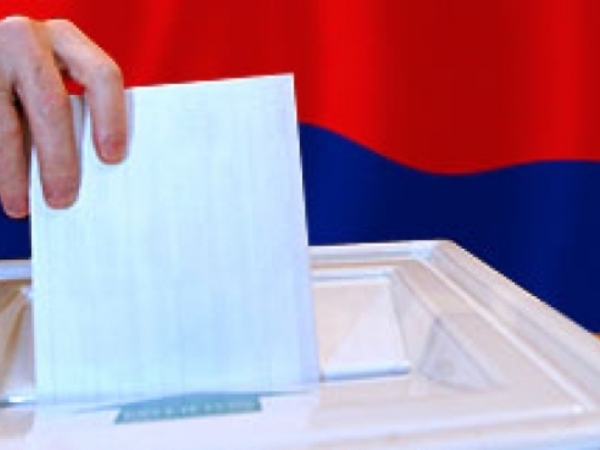 2014 год1 слайд. «День молодого избирателя. Школа молодого гражданина: понимаю, знаю, выбираю».Цель: воспитание гражданской активности, широкое вовлечение школьников в общественную жизнь своего города и района; показать обучающимся важность формирования осознанной гражданской позиции и уверенности в том, что от их решения зависит дальнейшее будущее нашего района и страны, повышение информированности молодёжи об избирательном законодательстве и процедуре голосования на выборах различного уровня.   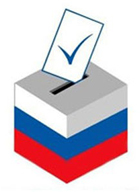 2 слайд. «Чтобы сделать из людей хороших граждан,  им следует дать возможность проявлять свои  права граждан и исполнять обязанности граждан»
(С.Смайлс, английский писатель)3 слайд. Людям издавна свойственно выбирать. Любая демократия построена на выборе. Граждане выбирают партии, лидеров, систему взглядов, любимые книги и газеты, собственные политические позиции и многое другое. Гражданин, живущий в демократическом обществе, вынужден силой самих обстоятельств самостоятельно решать и выбирать практически постоянно. Помимо такого повседневного выбора существует и юридически узаконенная процедура выборов, благодаря которой  формируются органы власти в современных демократических государствах.4 слайд. Активность молодёжи в решении насущных социально-политических проблем остается очень низкой. Молодые люди пассивны, потому что они не знают своих конституционных прав, которые им предоставляет законодательство для участия в выборах. А ваше участие в выполнении важных государственных дел (таких, как выборы, и в первую очередь выборы органов местного самоуправления) даст свои положительные результаты, ваш голос будет услышан, если вы этого захотите.5 слайд. В мировой истории институт выборов известен со времен римской республики. С V века до н.э. (после падения монархии и изгнания царя) в Древнем Риме верховной властью стали обладать два избираемых на один год из числа патрициев претора («впереди идущий»); они избирались народным собранием путем голосования. Ве́че (от славянского) — народное собрание в древней и средневековой Руси для обсуждения общих дел и непосредственного решения вопросов общественной, политической и культурной жизни; одна из исторических форм выражения воли населения на территории славянских государств. Участниками вече могли быть «мужи» - главы всех свободных семейств сообщества (племени, рода, поселения, княжества). Их права на вече могли быть равными либо различаться в зависимости от социального статуса.5 слайд. Новая знаменательная дата – День молодого избирателя – появилась в российском календаре относительно недавно. 28 декабря 2007 года ЦИК России принял решение о проведении этого Всероссийского праздника в каждое третье воскресенье февраля. 6 слайд. Выборы для гражданина – это не только возможность задуматься о власти, о ее формировании, о том, в какой зависимости находится завтрашний день от избранных лиц, но и реальный шанс стать непосредственными участниками, а то и главными героями политического процесса. Действующее избирательное законодательство позволяет молодым людям уже в 18 лет баллотироваться на пост депутата представительного органа местного самоуправления, а в 21 – на должность главы муниципального образования и депутата законодательного органа субъекта РФ.Для того чтобы пойти на такой шаг, необходимо осознать всю полноту ответственности за свое решение: понимать важность политических процессов, разбираться в нюансах избирательного законодательства, представлять детали функционирования государственного аппарата. На это и нацелен День молодого избирателя, повышающий правовую культуру, информированность, гражданскую ответственность молодых людей.8 слайд. В течение месяца граждане РФ, обладающие пассивным избирательным правом, выдвигают свои кандидатуры в качестве депутатов и регистрируются в соответствующих уровню выборов избирательных комиссиях путем предоставления необходимых документов.9 слайд. Затем начинается период агитации, в наше время трудно себе представить политическую сферу в жизни общества без предвыборной агитации. В России она стала неотъемлемым атрибутом избирательных кампаний всех уровней, являясь подчас решающим аргументом в победе того или иного кандидата или партии. Но такой немаловажный вопрос - как нужно учить быть избирателем с детства, остается пока недостаточно изученным. И в результате мы часто имеем молодежь, не готовую самостоятельно думать, не умеющую делать выбор и быть ответственным за него. Ведь в детстве этих юношей и девушек не научили рассчитывать на свои силы, отстаивать свои права, занимать активную гражданскую позицию. У них не сформировалась система ценностей. Проблема выбора проходит через всю жизнь человека. И чем раньше он это осознает, чем раньше научится выбирать, тем более полновластным хозяином своей жизни он может стать. 10 слайд. Всю работу по подготовке и проведению выборов основных органов управления страной, областью и городами осуществляют Избирательные комиссии.  Избирательная комиссия - коллегиальный орган (от 5 до 15 человек), формируемый в порядке и сроки, которые установлены законом, организующий и обеспечивающий подготовку и проведение выборов.Путь к правовому государству начинается с повышения правовой культуры всего общества в целом и каждого его члена в отдельности. В настоящее время, в связи с переменами в обществе и бурным ростом законодательного потока, отмечается повышенный интерес населения к своим правам. Молодежь должна принимать самое активное участие в выборном процессе, в политической жизни общества. Голосуя, мы всякий раз голосуем не за ту или иную партию, не за того или иного кандидата, а за себя, и берем ответственность за свое будущее. Для того чтобы сделать по-настоящему осознанный выбор, необходимо быть политически грамотным, а также знать законы и другие нормативные правовые акты, касающиеся избирательной системы.11 слайд. Сегодня Российское государство нуждается в эффективной молодежной политики, направленной на вовлечение молодых людей страны в общественно-политические, экономические и культурные процессы, происходящие в обществе. В последнее время особый интерес среди молодежной аудитории вызывает деятельность молодежных представительных органов. И это не случайно, ведь молодежные парламенты это - площадка для выявления молодых лидеров, интересующихся общественно-политической и управленческой деятельностью.Сегодня пришло время конкретно что-то делать: строить дороги, обеспечивать хорошую медицину, помогать полиции. Для этого нужно не только всем платить налоги, но и высказать свою гражданскую позицию на выборах. – Я иду на выборы, чтобы мой голос достался тому, кому я доверяю. Не хочу, чтобы повторились времена 90-х, когда каждый был сам за себя. Хочется, чтобы в такой стране, как Россия, была сильная власть, способная сделать нашу Родину процветающей. 12 слайд. Для участия в выборах необходимо прибыть лично на Ваш избирательный участок, имея при себе паспорт гражданина РФ (при его отсутствии - документ, заменяющий паспорт гражданина РФ). Каждый избиратель голосует только лично. Голосование за других избирателей, в том числе близких родственников, не допускается. 13 слайд. Избирательный бюллетень заполняется в кабине для голосования, где присутствие других лиц недопустимо, кроме случая, когда избиратель не может самостоятельно расписаться в получении избирательного бюллетеня или заполнить его. В этом случае избиратель вправе воспользоваться помощью другого избирателя, не являющегося членом избирательной комиссии, зарегистрированным кандидатом, доверенным лицом или наблюдателем.14 слайд. Если избиратель считает, что он совершил ошибку, он вправе обратиться к члену участковой избирательной комиссии, выдавшему избирательный бюллетень, с просьбой выдать ему новый избирательный бюллетень взамен испорченного. Заполненный избирательный бюллетень избиратель опускает в опечатанный (опломбированный) стационарный ящик для голосования.15 слайд. После окончания времени голосования члены избирательной комиссии в присутствии наблюдателей ведут подсчет голосов избирателей.16 слайд. Президент Российской Федерации является гарантом Конституции Российской Федерации, прав и свобод человека и гражданина. Глава государства, верховный главнокомандующий Вооруженными Силами РФ, руководитель государства, определяющий основные направления внутренней (образование, медицина, государственное имущество, военная служба, налоги, охрана правопорядка, награждение государственными наградами и другое) и внешней (отношения с другими государствами) деятельности государства. Президент Российской Федерации избирается гражданами Российской Федерации на основе всеобщего избирательного права при тайном голосовании.17 слайд. Современная молодежь – это инициативность, активность и креативность. Будь собой, активно участвуй в выборах, сам определяй свое будущее, не позволяй другим делать выбор за тебя.18, 19 слайд. “Важно понять, что каждый из нас, молодых, отвечает за судьбу России. Вот почему мы говорим: “Нет!” – пассивной позиции в общественно-политической жизни страны”.ПРИЛОЖЕНИЕСловарь избирателяВыборы – форма прямого волеизъявления граждан, осуществляемого в соответствии с Конституцией РФ, федеральными законами, законами субъектов РФ, уставами муниципальных образований в целях формирования органа государственной власти, местного самоуправления или наделения полномочиями должностного лица.Избирательная кампания – период со дня официального опубликования решения о назначении выборов до дня официального опубликования результатов выборов.Избирательные комиссии – органы, организующие и обеспечивающие подготовку и проведение выборов.Депутат – лицо, избранное избирателями в представительный орган государственной власти, или в орган местного самоуправления.Избиратель – гражданин Российской Федерации, обладающий активным избирательным правом.Партия – это политическая группа, участвующая в выборах и способная путем выборов продвигать кандидатов на государственные должности.Памятка молодому избирателю Что такое органы местного самоуправления?Органы местного самоуправления - выборные и другие органы, наделенные полномочиями для решения вопросов местного значения. Они не входят в систему органов государственной власти.Избирательные права гражданКонституция РФ говорит, что граждане РФ имеют право избирать и быть избранными в органы местного самоуправления (ст. 32). Право заявить о своем выборе (избирательное право) не может быть ограничено в зависимости от пола, расы, национальности, языка, происхождения, имущественного и должностного положения, отношения к религии, убеждений, принадлежности к общественным объединениям, а также других обстоятельств (ст. 4 Федерального закона «Об основных гарантиях избирательных прав и права на участие в референдуме граждан Российской Федерации» № 67-ФЗ от 12.06.02 года). Кто такой наблюдатель?Наблюдатель - лицо, назначенное при проведении выборов зарегистрированным кандидатом, избирательным объединением, выдвинувшим зарегистрированного кандидата. Наблюдатель на выборах уполномочен вести наблюдение за проведением голосования, подсчетом голосов и иной деятельностью избирательной комиссии в период проведения голосования, установлением его итогов, определением результатов выборов, включая действия избирательной комиссии по проверке правильности установления итогов голосования и определения результатов выборов. Когда начинается и заканчивается голосование?Голосование проводится с 8 до 20 часов по местному времени в календарный выходной день.Что делать, если у Вас временно нет паспорта?В этом случае Вы должны предъявить документ, его заменяющий (военный билет или удостоверение личности для лиц, которые проходят военную службу, справки установленной формы, выдаваемые органами внутренних дел, заграничный паспорт гражданина Российской Федерации - только для лиц, постоянно проживающих за пределами Российской Федерации, паспорт моряка).Законодательство о выборах в Российской Федерации представлено следующими документами:Конституция Российской Федерации;Федеральный закон «Об основных гарантиях избирательных прав и права на участие в референдуме граждан Российской Федерации»;Федеральный конституционный закон «О референдуме Российской Федерации»;Федеральный закон «О выборах Президента Российской Федерации»;Федеральный закон «О выборах депутатов Государственной Думы Федерального Собрания Российской Федерации»;конституции (уставы), законы субъектов Российской Федерации и др.